★★すきなおを　もう★★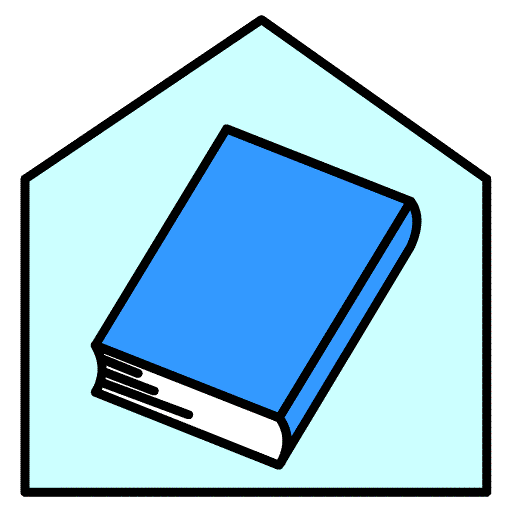 　　（　　）　　　　（　　　　　　　　　　）１　おは　おもしろかったですか？　　（　はい　・　いいえ　）２　すきなところに、○をつけてください。（いくつでもいいよ）　　　・　お　・　とうじょうぶつ　・　なんとなくすき　　そのほか（　　　　　　　　　　　　　　　　　　　　）３　また、みたいですか？（　はい　・　いいえ　）４　おすすめの　ページを　えてください。５　に　いてください。（でもいいよ）